２０２２年度　第３１回　白石ワールドカップ大会要項大 会 名　：　第３１回　白石ワールドカップ目　　的　：　白石区と参加されるチームのレベルアップ、交流及び今後開催される公式戦へのステップアップを目的とする。　　　　　　　各チームは勝利至上主義にとらわれず、たくさんの選手達に大会や試合の経験を積ませる事を目的とする。主　　催　：　ＮＰＯ法人　ＤＥＮＯＶＡスポーツクラブ　　　　　　　ＦＣ　ＤＥＮＯＶＡ札幌協　　賛　：　株式会社キムテック、株式会社南光園、さっぽろ元町歯科クリニック、ＯＬＩＶＥ　　　　　　　ゆう賀協　　力　：　現在調整中期　　日　：　２０２２年　５月３日（火）、４日（水）、５日（木）会　　場　：　（前回）菊水小学校、大谷地小学校、東川下小学校、北郷小学校、西白石小学校、元町小学校、月寒小学校、平岡南小学校、開成小学校、東雁来公園、長沼総合運動公園、きたえーる参　加　費：　1カテゴリー1日　４，０００円（きたえーる会場６，０００円）カテゴリー：　Ｕ－８,９　(５月３日)Ｕ－１０（５月３、４日）Ｕ－１２（５月３、４、５日）競技規則　：　本年度（財）日本サッカー協会制定「サッカー競技規則」に準ずる。　　　　　　　Ｕ８，９は５人制、Ｕ１０は５人制or８人制、Ｕ１２は８人制レフリーは１人制で競技を行う。　　　　　　　１，２日目はリーグ戦、３日目はトーナメント形式で行うワンデー大会。　　　　　　　各リーグ順位決定戦、トーナメントにおいて引き分けの場合、３人のＰＫ戦を行う。附　　則　：　大会運営にあたり、各会場の会場責任者の指示に従い大会に参加して頂きますことをお願い申し上げます。　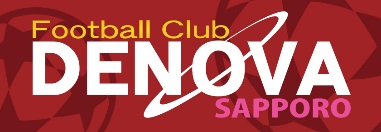 